§10-310.  Requirements related to refund anticipation loan and refund anticipation check1.   A facilitator of a refund anticipation loan or refund anticipation check shall make the following disclosures in accordance with this section.A.  A facilitator of a refund anticipation loan or refund anticipation check shall prominently display a schedule showing the current fees for a refund anticipation loan or refund anticipation check at its place of business. Each fee schedule must include at least 5 examples of refund anticipation loans in different amounts ranging from $300 to $5,000.  [PL 2009, c. 248, §9 (NEW).]B.  A facilitator of a refund anticipation loan or refund anticipation check shall post the following notice to consumers: "When you take out a refund anticipation loan, you are borrowing money against your tax refund. If your tax refund is less than expected, you will still owe the entire amount of the loan. If your refund is delayed, you may have to pay additional costs. You can get your refund in 8 to 15 days without paying any extra fees and taking out a refund anticipation loan. You can have your tax return filed electronically and your refund deposited directly into your own bank account without obtaining a refund anticipation loan or paying fees for an extra product."  [PL 2009, c. 248, §9 (NEW).]C.  At the time a person applies for a refund anticipation loan or refund anticipation check, the facilitator of a refund anticipation loan or refund anticipation check shall disclose, on a form separate from the application, the refund anticipation loan fee or refund anticipation check fee; the fee for tax preparation or any other fee; the time within which the proceeds of the refund anticipation loan or refund anticipation check will be paid if the loan or check is approved; and, in the case of a refund anticipation loan, if it is the practice of the facilitator to demand repayment upon delivery of the refund, the annual percentage rate based on the facilitator's reasonable estimate of the time the refund will be delivered.  [PL 2011, c. 427, Pt. D, §14 (AMD).]D.  Prior to the consummation of the refund anticipation loan or refund anticipation check transaction, the facilitator of a refund anticipation loan or refund anticipation check shall also provide a copy of the completed loan or check application and agreement and, for a refund anticipation loan, the disclosures required by Article 8‑A.  [PL 2011, c. 427, Pt. D, §14 (AMD).]E.  If a person applies for a refund anticipation loan, the facilitator of a refund anticipation loan or refund anticipation check shall orally inform the applicant that the product is a loan that lasts only one to 2 weeks, that the applicant is liable for the full amount of the loan if the anticipated tax refund is less than expected, the amount of any loan fees and the interest rate for the loan. If a person applies for a refund anticipation check, the facilitator of a refund anticipation loan or refund anticipation check shall orally inform the applicant of any check fee and that the applicant can receive a refund without a loan or extra fees if the refund is filed electronically and the applicant chooses direct deposit to the applicant's own bank account.  [PL 2009, c. 248, §9 (NEW).][PL 2011, c. 427, Pt. D, §14 (AMD).]2.   A facilitator of a refund anticipation loan or refund anticipation check is prohibited from engaging in any of the following activities.A.  A facilitator of a refund anticipation loan or refund anticipation check may not assess or impose any fee, charge or other consideration in the making of a refund anticipation loan or refund anticipation check unless that fee, charge or other consideration is included in the disclosed refund anticipation loan fee and the refund anticipation loan interest rate charged by the creditor or bank that provides the loan or check.  In addition, any such fee, charge or other consideration, from whatever source, must be disclosed on the written agreement required by section 10‑302. A facilitator of a refund anticipation loan or refund anticipation check may charge a fee for tax preparation if the same fee in the same amount is charged to customers who do not receive a refund anticipation loan, refund anticipation check or any other tax-related financial product.  [PL 2009, c. 248, §9 (NEW).]B.  A facilitator of a refund anticipation loan or refund anticipation check may not engage in unfair or deceptive acts or practices in the facilitating of a refund anticipation loan or refund anticipation check, including making any oral statements contradicting any of the information required to be disclosed under this Article.  [PL 2009, c. 248, §9 (NEW).]C.  A facilitator of a refund anticipation loan or refund anticipation check may not threaten to take any action prohibited by this Article in facilitating a refund anticipation loan or refund anticipation check.  [PL 2009, c. 248, §9 (NEW).]D.  A facilitator of a refund anticipation loan or refund anticipation check may not directly or indirectly arrange for any 3rd party to charge any interest, fee or charge related to a refund anticipation loan or refund anticipation check, including but not limited to charges for insurance, check cashing or attorney's fees or other collection costs.  [PL 2009, c. 248, §9 (NEW).]E.  A facilitator of a refund anticipation loan or refund anticipation check may not include any of the following provisions in a refund anticipation loan application or agreement:(1)  A hold-harmless clause;(2)  A confession-of-judgment clause;(3)  A waiver of the right to a jury trial in any action;(4)  Any assignment of or order for payment of wages or other compensation for services;(5)  An agreement that the consumer will not assert any claim or defense arising out of the contract or seek any remedies pursuant to this Title;(6)  A waiver of any requirement of this Article;(7)  A waiver of the right to injunctive, declaratory or other equitable relief or relief on a classwide basis; or(8)  A requirement that any aspect of a resolution of a dispute between the parties to the agreement be kept confidential.  [PL 2009, c. 248, §9 (NEW).]F.  A facilitator of a refund anticipation loan or refund anticipation check may not take or arrange for a creditor to take a security interest in any property of the consumer other than the proceeds of the consumer's tax refund to secure payment of a refund anticipation loan.  [PL 2009, c. 248, §9 (NEW).]G.  A facilitator of a refund anticipation loan or refund anticipation check may not directly or indirectly engage in the collection of an outstanding or delinquent refund anticipation loan for any creditor or assignee.  [PL 2009, c. 248, §9 (NEW).]H.  A facilitator of a refund anticipation loan or refund anticipation check may not refer, facilitate or solicit consumers on behalf of a 3rd party engaged in check cashing for a fee or permit 3rd-party check cashing for a fee in any place of business in which refund anticipation loans or refund anticipation checks are facilitated.  [PL 2009, c. 248, §9 (NEW).]I.  A facilitator of a refund anticipation loan or refund anticipation check may not facilitate any refund anticipation loan that is secured by or that the creditor arranges to be repaid directly from the proceeds of the consumer's state tax refund.  [PL 2009, c. 248, §9 (NEW).]J.  A facilitator of a refund anticipation loan or refund anticipation check may not make a misrepresentation of fact in obtaining or attempting to obtain a registration as a facilitator.  [PL 2009, c. 248, §9 (NEW).]K.  A facilitator of a refund anticipation loan or refund anticipation check may not advertise or market a refund anticipation loan without including in the advertising or marketing materials a disclosure that the product is a loan and that tax refunds can be obtained without a loan or extra fees if tax returns are electronically filed with direct deposit.  [PL 2009, c. 248, §9 (NEW).]L.  A facilitator of a refund anticipation loan or refund anticipation check may not advertise or market a refund anticipation check without including in the advertising or marketing materials a disclosure that there is a fee associated with the check and that tax refunds can be obtained without a loan or extra fees if tax returns are electronically filed with direct deposit.  [PL 2009, c. 248, §9 (NEW).][PL 2009, c. 248, §9 (NEW).]SECTION HISTORYPL 2009, c. 248, §9 (NEW). PL 2011, c. 427, Pt. D, §14 (AMD). The State of Maine claims a copyright in its codified statutes. If you intend to republish this material, we require that you include the following disclaimer in your publication:All copyrights and other rights to statutory text are reserved by the State of Maine. The text included in this publication reflects changes made through the First Regular and First Special Session of the 131st Maine Legislature and is current through November 1. 2023
                    . The text is subject to change without notice. It is a version that has not been officially certified by the Secretary of State. Refer to the Maine Revised Statutes Annotated and supplements for certified text.
                The Office of the Revisor of Statutes also requests that you send us one copy of any statutory publication you may produce. Our goal is not to restrict publishing activity, but to keep track of who is publishing what, to identify any needless duplication and to preserve the State's copyright rights.PLEASE NOTE: The Revisor's Office cannot perform research for or provide legal advice or interpretation of Maine law to the public. If you need legal assistance, please contact a qualified attorney.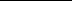 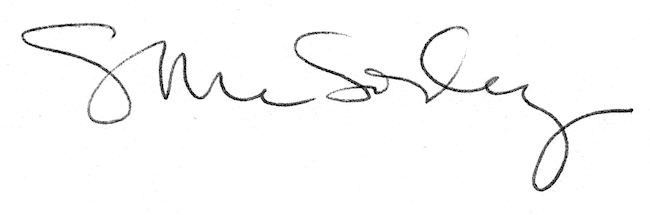 